Semaine du 25/11 au 29/11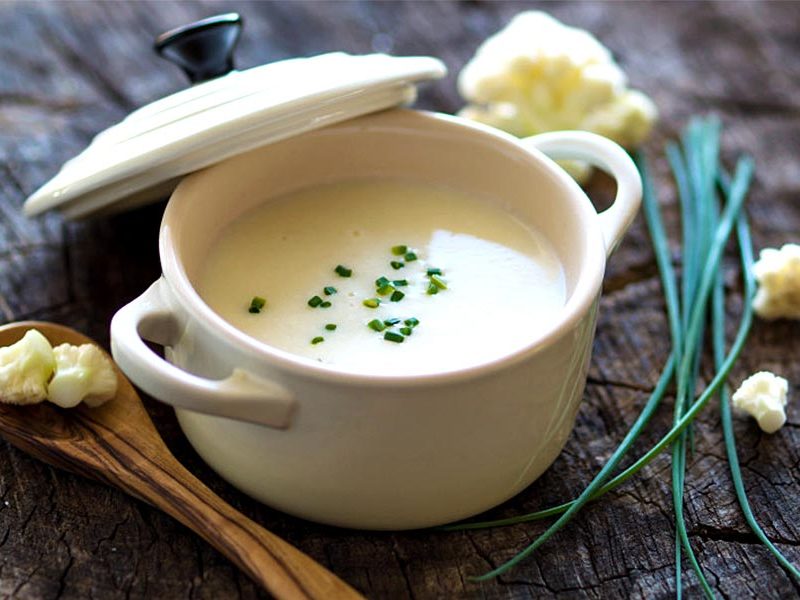 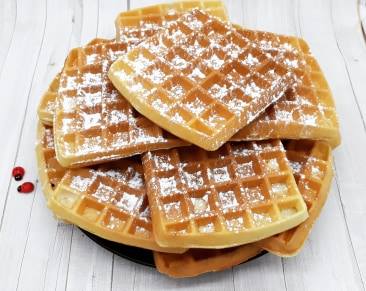 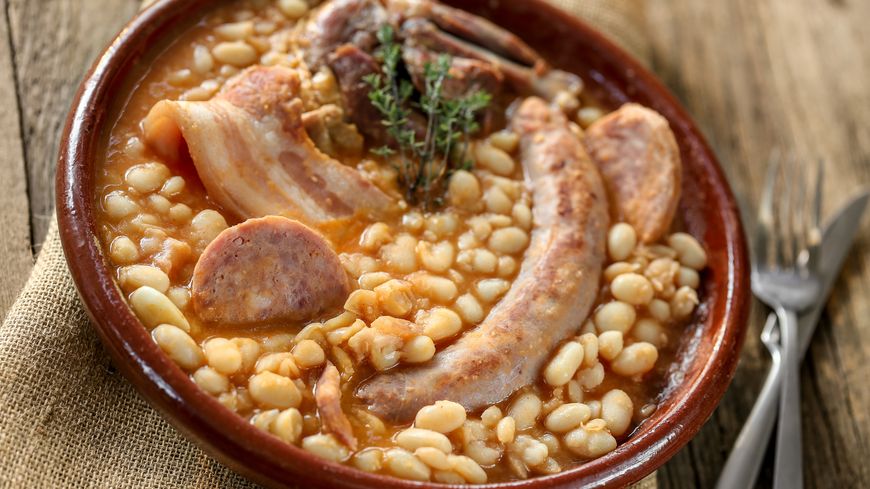 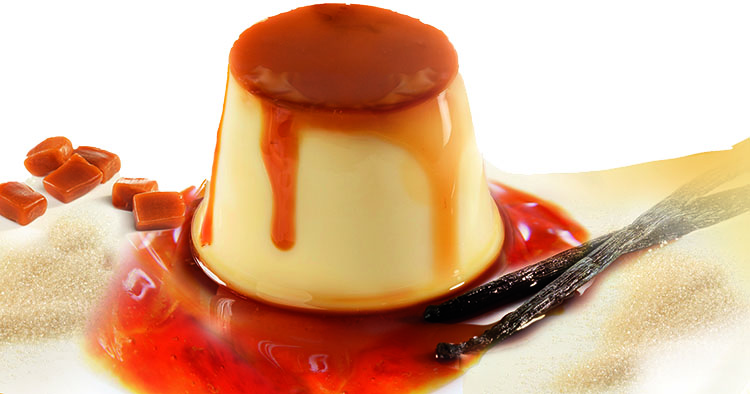 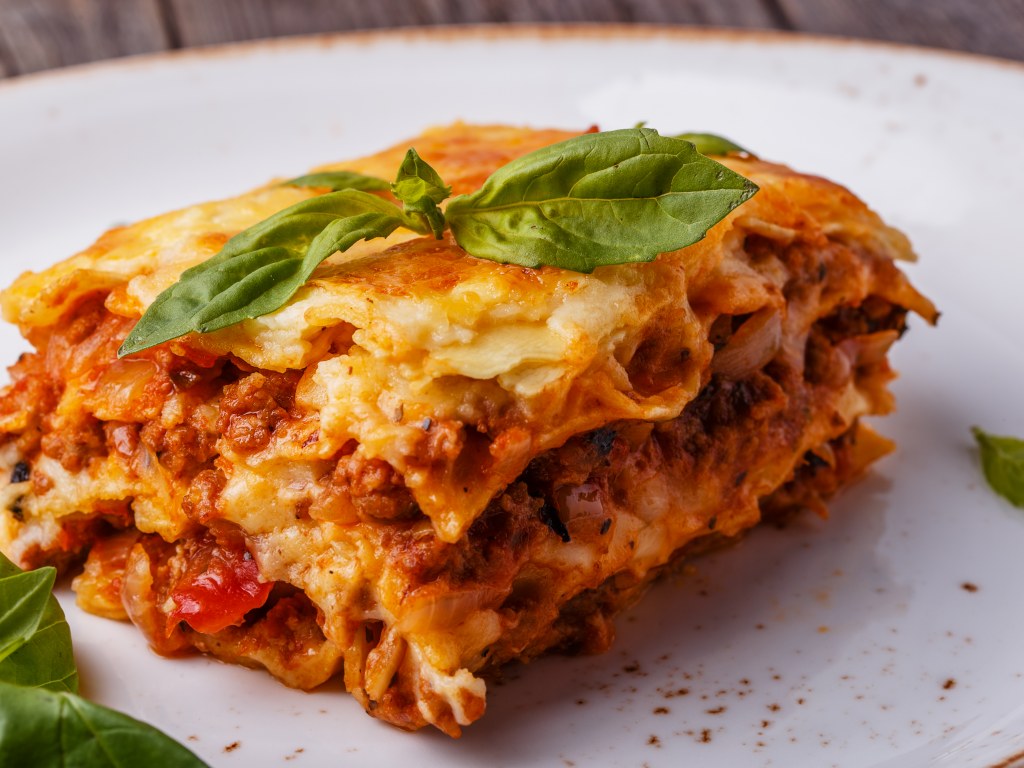 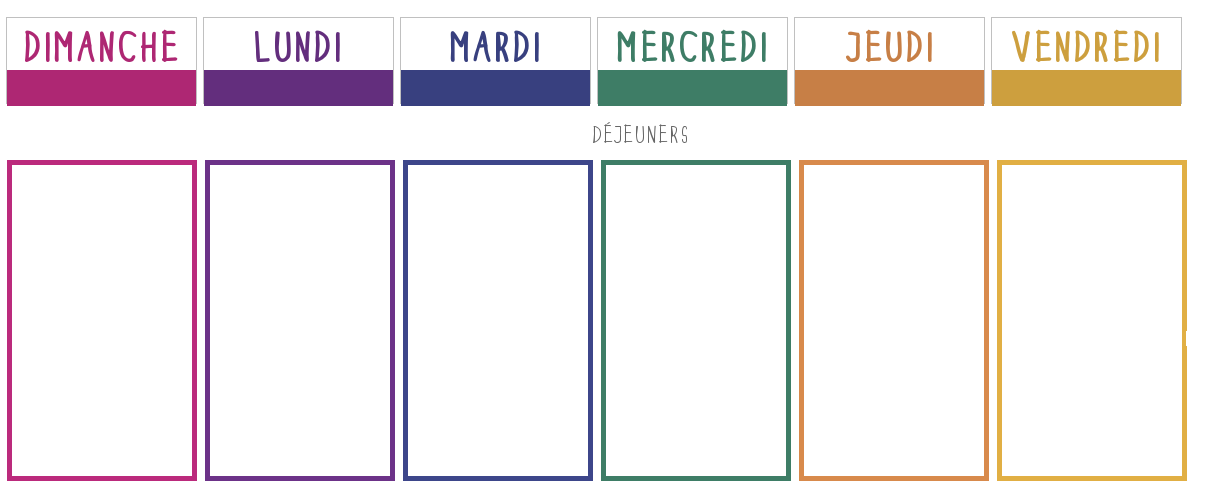 